Emma and Her HorseThe graph below shows the varying speeds at which Emma exercises her horse.  Let’s look at the graph and try to interpret what is happening.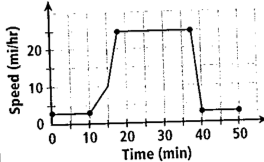 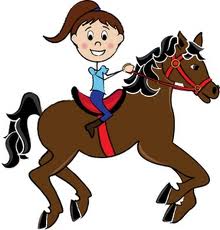 Read the axes names.  Look at the intervals.  What do you see?Divide the graph into sections.Write something about each section.